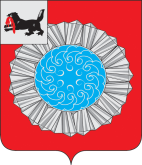 Российская  ФедерацияИркутская областьСлюдянский муниципальный районДУМА  МУНИЦИПАЛЬНОГО ОБРАЗОВАНИЯ СЛЮДЯНСКИЙ РАЙОН Р Е Ш Е Н И ЕРешение принято районной Думой  22  февраля 2018 г.     О внесении изменений в Регламент Думы муниципального образования Слюдянский район, утвержденный Решением Думы муниципального образования Слюдянский район от 24.12.2015г. № 71 – VI рд        В соответствии со статьями 35, 40 Федерального закона от 06 октября 2003 года № 131-ФЗ «Об общих принципах организации местного самоуправления в Российской Федерации», руководствуясь статьями 29, 48 Устава муниципального образования Слюдянский район (новая редакция), зарегистрированного Постановлением Губернатора Иркутской области № 303-п от 30.06.2005 г., регистрационный № 14-3, РАЙОННАЯ  ДУМА  РЕШИЛА:Внести изменения в Регламент Думы муниципального образования Слюдянский район, утвержденный решением Думы муниципального образования Слюдянский район от 24.12.2015г. № 71 – VI рд, изложив часть 2 статьи 9 главы 2 Регламента в следующей редакции:  «2. Председатель районной Думы осуществляет свою деятельность на непостоянной основе».Опубликовать настоящее Решение в специальном выпуске газеты «Славное море» и разместить на официальном сайте администрации муниципального образования Слюдянский район.Председатель Думы муниципального образованияСлюдянский район                                                                                          А.Г. Чубаровот  22 февраля 2018 г. №  20 - VI рд